宜蘭縣東光國中110學年度辦理戶外與海洋教育計畫(子計畫2-1學校實施戶外教育)「成就東光C.E.O.～草嶺古道踏查」成果報告書壹、量之分析：1.詳110學年度教育部國教署補助實施戶外與海洋教育計畫成果彙整表(子計畫2-1 學校實施戶外教育部分)。貳、質之分析一、活動辦理之課程內涵與成效二、教學過程紀錄：(本計畫實施過程之相關紀錄，包含教師之文字、影像紀錄，及教師於實施過程中之反思。)三、學生學習表現：(學生參與課程之學習成果示例，例如學習單、觀察紀錄、心得撰寫、繪圖表達等。)四、成效檢討及建議：(說明執行此計畫之整體效益評估，以及所遭遇到之困難或挑戰，並給予建議。)    戶外教育的推展過程中，除了事前準備、活動進行外，活動後的檢討更為重要。不僅能對整個活動作一個整體上的省思，同時也為下一次課程活動作準備。本校的活動檢討，除了教職同仁、家長及相關人員以外，更納入了學生的意見。藉由全體活動參與者共同擬定出以下的問題及解決方式，讓學生的角色不僅止與參與者，同時也是一位規畫者。五、活動歷程照片(請附上活動歷程照片至少20張，並加註說明文字)※不足列請自行新增。備註：請繳交雙面列印(彩色為佳)紙本核章成果1份(含成果彙整表)。成果電子檔請上傳至指定雲端硬碟。若有其餘活動紀錄(照片、影片等)，也請協助上傳雲端硬碟。承辦人：                   單位主管：                  校長：一、課程名稱：成就東光C.E.O.～「草嶺古道踏查」一、課程名稱：成就東光C.E.O.～「草嶺古道踏查」一、課程名稱：成就東光C.E.O.～「草嶺古道踏查」一、課程名稱：成就東光C.E.O.～「草嶺古道踏查」一、課程名稱：成就東光C.E.O.～「草嶺古道踏查」一、課程名稱：成就東光C.E.O.～「草嶺古道踏查」一、課程名稱：成就東光C.E.O.～「草嶺古道踏查」一、課程名稱：成就東光C.E.O.～「草嶺古道踏查」一、課程名稱：成就東光C.E.O.～「草嶺古道踏查」一、課程名稱：成就東光C.E.O.～「草嶺古道踏查」一、課程名稱：成就東光C.E.O.～「草嶺古道踏查」一、課程名稱：成就東光C.E.O.～「草嶺古道踏查」一、課程名稱：成就東光C.E.O.～「草嶺古道踏查」一、課程名稱：成就東光C.E.O.～「草嶺古道踏查」二、課程類型：☐生態環境 ☐人文歷史 ■山野探索 ☐休閒遊憩 ☐社區走讀 ☐場館參訪 ☐職涯教育 ☐水域活動二、課程類型：☐生態環境 ☐人文歷史 ■山野探索 ☐休閒遊憩 ☐社區走讀 ☐場館參訪 ☐職涯教育 ☐水域活動二、課程類型：☐生態環境 ☐人文歷史 ■山野探索 ☐休閒遊憩 ☐社區走讀 ☐場館參訪 ☐職涯教育 ☐水域活動二、課程類型：☐生態環境 ☐人文歷史 ■山野探索 ☐休閒遊憩 ☐社區走讀 ☐場館參訪 ☐職涯教育 ☐水域活動二、課程類型：☐生態環境 ☐人文歷史 ■山野探索 ☐休閒遊憩 ☐社區走讀 ☐場館參訪 ☐職涯教育 ☐水域活動二、課程類型：☐生態環境 ☐人文歷史 ■山野探索 ☐休閒遊憩 ☐社區走讀 ☐場館參訪 ☐職涯教育 ☐水域活動二、課程類型：☐生態環境 ☐人文歷史 ■山野探索 ☐休閒遊憩 ☐社區走讀 ☐場館參訪 ☐職涯教育 ☐水域活動二、課程類型：☐生態環境 ☐人文歷史 ■山野探索 ☐休閒遊憩 ☐社區走讀 ☐場館參訪 ☐職涯教育 ☐水域活動二、課程類型：☐生態環境 ☐人文歷史 ■山野探索 ☐休閒遊憩 ☐社區走讀 ☐場館參訪 ☐職涯教育 ☐水域活動二、課程類型：☐生態環境 ☐人文歷史 ■山野探索 ☐休閒遊憩 ☐社區走讀 ☐場館參訪 ☐職涯教育 ☐水域活動二、課程類型：☐生態環境 ☐人文歷史 ■山野探索 ☐休閒遊憩 ☐社區走讀 ☐場館參訪 ☐職涯教育 ☐水域活動二、課程類型：☐生態環境 ☐人文歷史 ■山野探索 ☐休閒遊憩 ☐社區走讀 ☐場館參訪 ☐職涯教育 ☐水域活動二、課程類型：☐生態環境 ☐人文歷史 ■山野探索 ☐休閒遊憩 ☐社區走讀 ☐場館參訪 ☐職涯教育 ☐水域活動二、課程類型：☐生態環境 ☐人文歷史 ■山野探索 ☐休閒遊憩 ☐社區走讀 ☐場館參訪 ☐職涯教育 ☐水域活動一、戶外教學景點概說一、戶外教學景點概說一、戶外教學景點概說一、戶外教學景點概說一、戶外教學景點概說一、戶外教學景點概說一、戶外教學景點概說一、戶外教學景點概說二、學習目標二、學習目標二、學習目標三、成效三、成效三、成效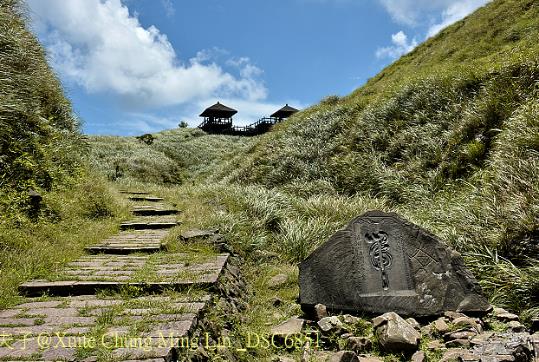 「草嶺古道」，其為先民開闢淡水廳到噶瑪蘭廳之間的淡蘭古道中的一段，亦為目前僅存的路段之一。淡蘭古道為暢通東西之間的重要孔道，行旅興盛達百年之久。沿途中除了零星遺留的先民足跡，另有清同治6年（1867年）台灣鎮總兵劉明燈為了鎮壓山魔所題之「雄鎮蠻煙」石碣，及其同年行經古道受風暴所阻，取《易經》「雲從龍、風從虎」之義，以芒花為筆，就地揮毫而成、著名的「虎字碑」。這些都是值得深入認識的歷史文化遺跡。同時本校以踏查方式實際走訪古道，體會先民入蘭開墾的艱辛，培養學生愛家愛鄉的情懷。「草嶺古道」，其為先民開闢淡水廳到噶瑪蘭廳之間的淡蘭古道中的一段，亦為目前僅存的路段之一。淡蘭古道為暢通東西之間的重要孔道，行旅興盛達百年之久。沿途中除了零星遺留的先民足跡，另有清同治6年（1867年）台灣鎮總兵劉明燈為了鎮壓山魔所題之「雄鎮蠻煙」石碣，及其同年行經古道受風暴所阻，取《易經》「雲從龍、風從虎」之義，以芒花為筆，就地揮毫而成、著名的「虎字碑」。這些都是值得深入認識的歷史文化遺跡。同時本校以踏查方式實際走訪古道，體會先民入蘭開墾的艱辛，培養學生愛家愛鄉的情懷。「草嶺古道」，其為先民開闢淡水廳到噶瑪蘭廳之間的淡蘭古道中的一段，亦為目前僅存的路段之一。淡蘭古道為暢通東西之間的重要孔道，行旅興盛達百年之久。沿途中除了零星遺留的先民足跡，另有清同治6年（1867年）台灣鎮總兵劉明燈為了鎮壓山魔所題之「雄鎮蠻煙」石碣，及其同年行經古道受風暴所阻，取《易經》「雲從龍、風從虎」之義，以芒花為筆，就地揮毫而成、著名的「虎字碑」。這些都是值得深入認識的歷史文化遺跡。同時本校以踏查方式實際走訪古道，體會先民入蘭開墾的艱辛，培養學生愛家愛鄉的情懷。「草嶺古道」，其為先民開闢淡水廳到噶瑪蘭廳之間的淡蘭古道中的一段，亦為目前僅存的路段之一。淡蘭古道為暢通東西之間的重要孔道，行旅興盛達百年之久。沿途中除了零星遺留的先民足跡，另有清同治6年（1867年）台灣鎮總兵劉明燈為了鎮壓山魔所題之「雄鎮蠻煙」石碣，及其同年行經古道受風暴所阻，取《易經》「雲從龍、風從虎」之義，以芒花為筆，就地揮毫而成、著名的「虎字碑」。這些都是值得深入認識的歷史文化遺跡。同時本校以踏查方式實際走訪古道，體會先民入蘭開墾的艱辛，培養學生愛家愛鄉的情懷。「草嶺古道」，其為先民開闢淡水廳到噶瑪蘭廳之間的淡蘭古道中的一段，亦為目前僅存的路段之一。淡蘭古道為暢通東西之間的重要孔道，行旅興盛達百年之久。沿途中除了零星遺留的先民足跡，另有清同治6年（1867年）台灣鎮總兵劉明燈為了鎮壓山魔所題之「雄鎮蠻煙」石碣，及其同年行經古道受風暴所阻，取《易經》「雲從龍、風從虎」之義，以芒花為筆，就地揮毫而成、著名的「虎字碑」。這些都是值得深入認識的歷史文化遺跡。同時本校以踏查方式實際走訪古道，體會先民入蘭開墾的艱辛，培養學生愛家愛鄉的情懷。1.培養學生在課程中靈活運用學習策略與統整學科知識的能力。2.建立學生合作式與任務型的分組合作學習模式。3.提升學生探索學習與經驗學習的能力。4.培養學生在生活中學習，進行反思與創造的能力。5.增進學生探索戶外山野環境的知識與能力。1.培養學生在課程中靈活運用學習策略與統整學科知識的能力。2.建立學生合作式與任務型的分組合作學習模式。3.提升學生探索學習與經驗學習的能力。4.培養學生在生活中學習，進行反思與創造的能力。5.增進學生探索戶外山野環境的知識與能力。1.培養學生在課程中靈活運用學習策略與統整學科知識的能力。2.建立學生合作式與任務型的分組合作學習模式。3.提升學生探索學習與經驗學習的能力。4.培養學生在生活中學習，進行反思與創造的能力。5.增進學生探索戶外山野環境的知識與能力。1.本校七年級全體同學在校內課程對草嶺古道有更深一層的認識，並透過與同學分組合作，共同完成這趟戶外教學課程。2.落實合作學習與圖資利用教育，扎根學生5C能力與閱讀力:（1）能利用平板電腦進行資料蒐集、利用群組互動工具進行小組討論。（2）能利用閱讀理解策略自行學習課外相關課程。3.辦理戶外教育成果體驗活動。1.本校七年級全體同學在校內課程對草嶺古道有更深一層的認識，並透過與同學分組合作，共同完成這趟戶外教學課程。2.落實合作學習與圖資利用教育，扎根學生5C能力與閱讀力:（1）能利用平板電腦進行資料蒐集、利用群組互動工具進行小組討論。（2）能利用閱讀理解策略自行學習課外相關課程。3.辦理戶外教育成果體驗活動。1.本校七年級全體同學在校內課程對草嶺古道有更深一層的認識，並透過與同學分組合作，共同完成這趟戶外教學課程。2.落實合作學習與圖資利用教育，扎根學生5C能力與閱讀力:（1）能利用平板電腦進行資料蒐集、利用群組互動工具進行小組討論。（2）能利用閱讀理解策略自行學習課外相關課程。3.辦理戶外教育成果體驗活動。三、場域資訊：三、場域資訊：三、場域資訊：三、場域資訊：三、場域資訊：三、場域資訊：三、場域資訊：三、場域資訊：三、場域資訊：三、場域資訊：三、場域資訊：三、場域資訊：三、場域資訊：三、場域資訊：場域類型觀光工廠觀光工廠觀光工廠休閒農場蘭博家族文教社政文教社政文教社政人文歷史自然景點自然景點自然景點遊憩教室場域類型VVVV場域類型美食特產美食特產美食特產生態步道場域類型鄉鎮別頭城鎮頭城鎮頭城鎮礁溪鄉壯圍鄉宜蘭市宜蘭市宜蘭市員山鄉五結鄉五結鄉五結鄉羅東鎮鄉鎮別VVV鄉鎮別三星鄉三星鄉三星鄉大同鄉冬山鄉蘇澳鎮蘇澳鎮蘇澳鎮南澳鄉外縣市外縣市外縣市鄉鎮別年段ㄧ年級ㄧ年級ㄧ年級二年級三年級四年級四年級四年級五年級六年級六年級六年級年段年段七年級七年級七年級八年級九年級年段VVV四、教材內容：四、教材內容：四、教材內容：四、教材內容：四、教材內容：四、教材內容：四、教材內容：四、教材內容：四、教材內容：四、教材內容：四、教材內容：四、教材內容：四、教材內容：四、教材內容：    活動別    活動別教學活動說明教學活動說明教學活動說明教學活動說明教學活動說明教學時間教學時間參考資料參考資料參考資料參考資料參考資料（1）古道歷史文化課程（1）古道歷史文化課程由社會領域教師群設計學習單，讓學生透過數位閱讀方式深入認識蘭陽先民與古道的故事。由社會領域教師群設計學習單，讓學生透過數位閱讀方式深入認識蘭陽先民與古道的故事。由社會領域教師群設計學習單，讓學生透過數位閱讀方式深入認識蘭陽先民與古道的故事。由社會領域教師群設計學習單，讓學生透過數位閱讀方式深入認識蘭陽先民與古道的故事。由社會領域教師群設計學習單，讓學生透過數位閱讀方式深入認識蘭陽先民與古道的故事。45分45分貂山之越-淡蘭古道自然發現史-（吳永華 著）淡蘭國家綠道主題網站https://danlantrail.necoast-nsa.gov.tw/貂山之越-淡蘭古道自然發現史-（吳永華 著）淡蘭國家綠道主題網站https://danlantrail.necoast-nsa.gov.tw/貂山之越-淡蘭古道自然發現史-（吳永華 著）淡蘭國家綠道主題網站https://danlantrail.necoast-nsa.gov.tw/貂山之越-淡蘭古道自然發現史-（吳永華 著）淡蘭國家綠道主題網站https://danlantrail.necoast-nsa.gov.tw/貂山之越-淡蘭古道自然發現史-（吳永華 著）淡蘭國家綠道主題網站https://danlantrail.necoast-nsa.gov.tw/（2）自然環境與生態課程（2）自然環境與生態課程由自然、地理教師針對草嶺古道常見的動、植物生態、地質環境等內容設計學習單，整合數位科技載具讓學生進行合作式學習，並能將相關知能進行報告分享。由自然、地理教師針對草嶺古道常見的動、植物生態、地質環境等內容設計學習單，整合數位科技載具讓學生進行合作式學習，並能將相關知能進行報告分享。由自然、地理教師針對草嶺古道常見的動、植物生態、地質環境等內容設計學習單，整合數位科技載具讓學生進行合作式學習，並能將相關知能進行報告分享。由自然、地理教師針對草嶺古道常見的動、植物生態、地質環境等內容設計學習單，整合數位科技載具讓學生進行合作式學習，並能將相關知能進行報告分享。由自然、地理教師針對草嶺古道常見的動、植物生態、地質環境等內容設計學習單，整合數位科技載具讓學生進行合作式學習，並能將相關知能進行報告分享。45分45分淡蘭國家綠道主題網站https://danlantrail.necoast-nsa.gov.tw/淡蘭國家綠道主題網站https://danlantrail.necoast-nsa.gov.tw/淡蘭國家綠道主題網站https://danlantrail.necoast-nsa.gov.tw/淡蘭國家綠道主題網站https://danlantrail.necoast-nsa.gov.tw/淡蘭國家綠道主題網站https://danlantrail.necoast-nsa.gov.tw/（3）無痕山林（LNT）課程（3）無痕山林（LNT）課程由綜合領域教師設計無痕山林（LNT）課程，讓同學在參與戶外探索前，均擁有無痕山林的知能並具備愛護自然的態度。由綜合領域教師設計無痕山林（LNT）課程，讓同學在參與戶外探索前，均擁有無痕山林的知能並具備愛護自然的態度。由綜合領域教師設計無痕山林（LNT）課程，讓同學在參與戶外探索前，均擁有無痕山林的知能並具備愛護自然的態度。由綜合領域教師設計無痕山林（LNT）課程，讓同學在參與戶外探索前，均擁有無痕山林的知能並具備愛護自然的態度。由綜合領域教師設計無痕山林（LNT）課程，讓同學在參與戶外探索前，均擁有無痕山林的知能並具備愛護自然的態度。45分45分無痕山林七大準則無痕山林七大準則無痕山林七大準則無痕山林七大準則無痕山林七大準則（4）草嶺古道踏查實作（4）草嶺古道踏查實作學生透過課程教學，仍必須透過真實情境的驗證。（1）小隊分組行進。（2）敬山儀式強化無痕山林的理念。（3）人員掌控確保安全。（4）紀錄與觀察，利用數位工具紀錄與觀察古道上的重要歷史景點與生態。學生透過課程教學，仍必須透過真實情境的驗證。（1）小隊分組行進。（2）敬山儀式強化無痕山林的理念。（3）人員掌控確保安全。（4）紀錄與觀察，利用數位工具紀錄與觀察古道上的重要歷史景點與生態。學生透過課程教學，仍必須透過真實情境的驗證。（1）小隊分組行進。（2）敬山儀式強化無痕山林的理念。（3）人員掌控確保安全。（4）紀錄與觀察，利用數位工具紀錄與觀察古道上的重要歷史景點與生態。學生透過課程教學，仍必須透過真實情境的驗證。（1）小隊分組行進。（2）敬山儀式強化無痕山林的理念。（3）人員掌控確保安全。（4）紀錄與觀察，利用數位工具紀錄與觀察古道上的重要歷史景點與生態。學生透過課程教學，仍必須透過真實情境的驗證。（1）小隊分組行進。（2）敬山儀式強化無痕山林的理念。（3）人員掌控確保安全。（4）紀錄與觀察，利用數位工具紀錄與觀察古道上的重要歷史景點與生態。6小時6小時東光國中草嶺古道行前說明PPT東光國中草嶺古道行前說明PPT東光國中草嶺古道行前說明PPT東光國中草嶺古道行前說明PPT東光國中草嶺古道行前說明PPT五、學習資源：五、學習資源：五、學習資源：五、學習資源：五、學習資源：五、學習資源：五、學習資源：五、學習資源：五、學習資源：五、學習資源：五、學習資源：五、學習資源：五、學習資源：五、學習資源：1.淡蘭國家綠道主題網站https://danlantrail.necoast-nsa.gov.tw/2.東北角記宜蘭海岸國家風景區網站https://www.necoast-nsa.gov.tw/index.aspx?l=11.淡蘭國家綠道主題網站https://danlantrail.necoast-nsa.gov.tw/2.東北角記宜蘭海岸國家風景區網站https://www.necoast-nsa.gov.tw/index.aspx?l=11.淡蘭國家綠道主題網站https://danlantrail.necoast-nsa.gov.tw/2.東北角記宜蘭海岸國家風景區網站https://www.necoast-nsa.gov.tw/index.aspx?l=11.淡蘭國家綠道主題網站https://danlantrail.necoast-nsa.gov.tw/2.東北角記宜蘭海岸國家風景區網站https://www.necoast-nsa.gov.tw/index.aspx?l=11.淡蘭國家綠道主題網站https://danlantrail.necoast-nsa.gov.tw/2.東北角記宜蘭海岸國家風景區網站https://www.necoast-nsa.gov.tw/index.aspx?l=11.淡蘭國家綠道主題網站https://danlantrail.necoast-nsa.gov.tw/2.東北角記宜蘭海岸國家風景區網站https://www.necoast-nsa.gov.tw/index.aspx?l=11.淡蘭國家綠道主題網站https://danlantrail.necoast-nsa.gov.tw/2.東北角記宜蘭海岸國家風景區網站https://www.necoast-nsa.gov.tw/index.aspx?l=11.淡蘭國家綠道主題網站https://danlantrail.necoast-nsa.gov.tw/2.東北角記宜蘭海岸國家風景區網站https://www.necoast-nsa.gov.tw/index.aspx?l=11.淡蘭國家綠道主題網站https://danlantrail.necoast-nsa.gov.tw/2.東北角記宜蘭海岸國家風景區網站https://www.necoast-nsa.gov.tw/index.aspx?l=11.淡蘭國家綠道主題網站https://danlantrail.necoast-nsa.gov.tw/2.東北角記宜蘭海岸國家風景區網站https://www.necoast-nsa.gov.tw/index.aspx?l=11.淡蘭國家綠道主題網站https://danlantrail.necoast-nsa.gov.tw/2.東北角記宜蘭海岸國家風景區網站https://www.necoast-nsa.gov.tw/index.aspx?l=11.淡蘭國家綠道主題網站https://danlantrail.necoast-nsa.gov.tw/2.東北角記宜蘭海岸國家風景區網站https://www.necoast-nsa.gov.tw/index.aspx?l=11.淡蘭國家綠道主題網站https://danlantrail.necoast-nsa.gov.tw/2.東北角記宜蘭海岸國家風景區網站https://www.necoast-nsa.gov.tw/index.aspx?l=11.淡蘭國家綠道主題網站https://danlantrail.necoast-nsa.gov.tw/2.東北角記宜蘭海岸國家風景區網站https://www.necoast-nsa.gov.tw/index.aspx?l=1六、聯絡資訊：六、聯絡資訊：六、聯絡資訊：六、聯絡資訊：六、聯絡資訊：六、聯絡資訊：六、聯絡資訊：六、聯絡資訊：六、聯絡資訊：六、聯絡資訊：六、聯絡資訊：六、聯絡資訊：六、聯絡資訊：六、聯絡資訊：單位名稱聯絡人聯絡人電話電話電話電話開放時間開放時間開放時間開放時間開放時間收費明細收費明細學務處方士源方士源03-9542603-30003-9542603-30003-9542603-30003-9542603-300七、網頁連結：七、網頁連結：七、網頁連結：七、網頁連結：七、網頁連結：七、網頁連結：七、網頁連結：七、網頁連結：七、網頁連結：七、網頁連結：七、網頁連結：七、網頁連結：七、網頁連結：七、網頁連結：東光國中粉絲頁https://goo.gl/9sbAfh（綜合報導）東光國中戶外教育-草嶺古道影片：https://www.youtube.com/watch?v=mEU45fuO4VQ東光國中粉絲頁https://goo.gl/9sbAfh（綜合報導）東光國中戶外教育-草嶺古道影片：https://www.youtube.com/watch?v=mEU45fuO4VQ東光國中粉絲頁https://goo.gl/9sbAfh（綜合報導）東光國中戶外教育-草嶺古道影片：https://www.youtube.com/watch?v=mEU45fuO4VQ東光國中粉絲頁https://goo.gl/9sbAfh（綜合報導）東光國中戶外教育-草嶺古道影片：https://www.youtube.com/watch?v=mEU45fuO4VQ東光國中粉絲頁https://goo.gl/9sbAfh（綜合報導）東光國中戶外教育-草嶺古道影片：https://www.youtube.com/watch?v=mEU45fuO4VQ東光國中粉絲頁https://goo.gl/9sbAfh（綜合報導）東光國中戶外教育-草嶺古道影片：https://www.youtube.com/watch?v=mEU45fuO4VQ東光國中粉絲頁https://goo.gl/9sbAfh（綜合報導）東光國中戶外教育-草嶺古道影片：https://www.youtube.com/watch?v=mEU45fuO4VQ東光國中粉絲頁https://goo.gl/9sbAfh（綜合報導）東光國中戶外教育-草嶺古道影片：https://www.youtube.com/watch?v=mEU45fuO4VQ東光國中粉絲頁https://goo.gl/9sbAfh（綜合報導）東光國中戶外教育-草嶺古道影片：https://www.youtube.com/watch?v=mEU45fuO4VQ東光國中粉絲頁https://goo.gl/9sbAfh（綜合報導）東光國中戶外教育-草嶺古道影片：https://www.youtube.com/watch?v=mEU45fuO4VQ東光國中粉絲頁https://goo.gl/9sbAfh（綜合報導）東光國中戶外教育-草嶺古道影片：https://www.youtube.com/watch?v=mEU45fuO4VQ東光國中粉絲頁https://goo.gl/9sbAfh（綜合報導）東光國中戶外教育-草嶺古道影片：https://www.youtube.com/watch?v=mEU45fuO4VQ東光國中粉絲頁https://goo.gl/9sbAfh（綜合報導）東光國中戶外教育-草嶺古道影片：https://www.youtube.com/watch?v=mEU45fuO4VQ東光國中粉絲頁https://goo.gl/9sbAfh（綜合報導）東光國中戶外教育-草嶺古道影片：https://www.youtube.com/watch?v=mEU45fuO4VQ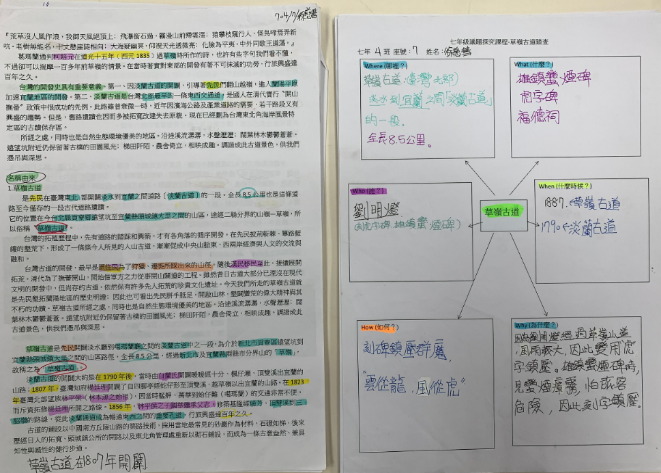 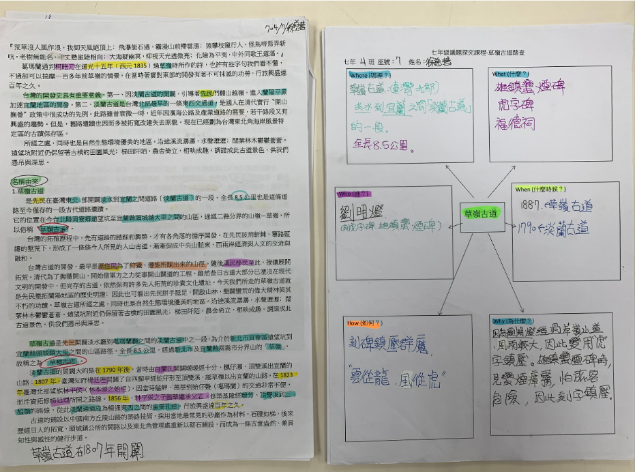 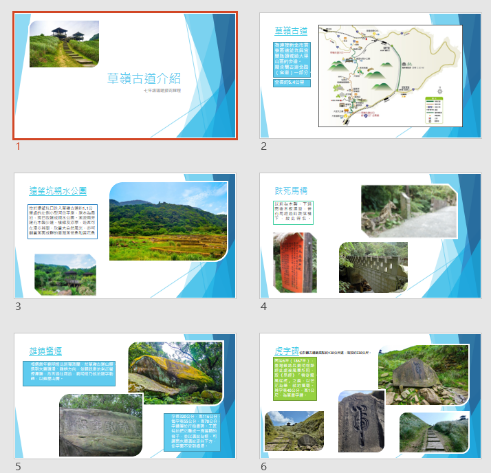 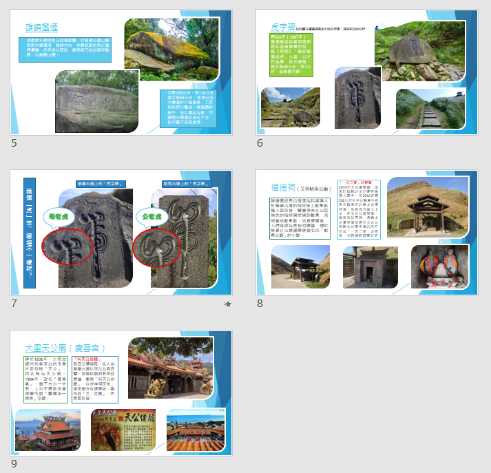 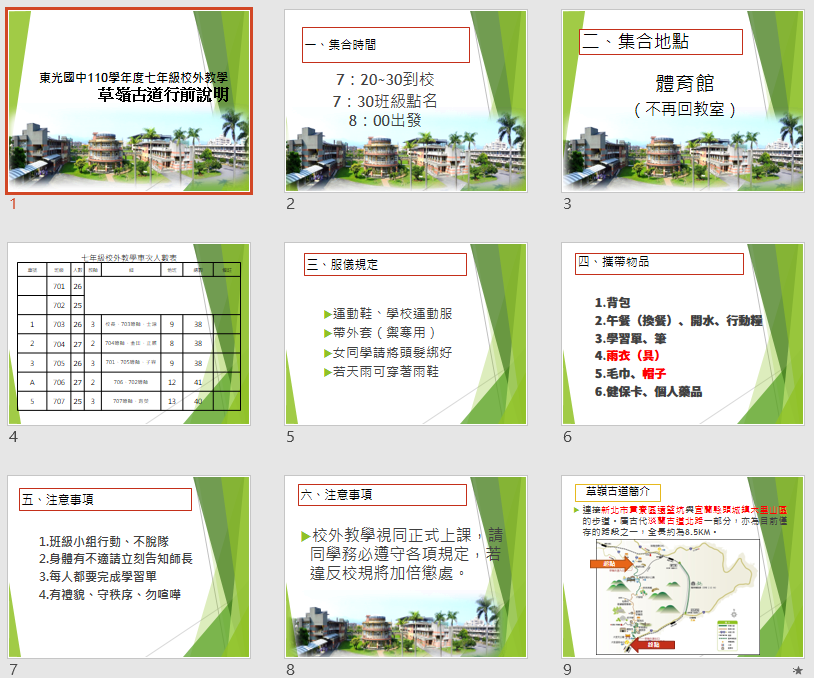 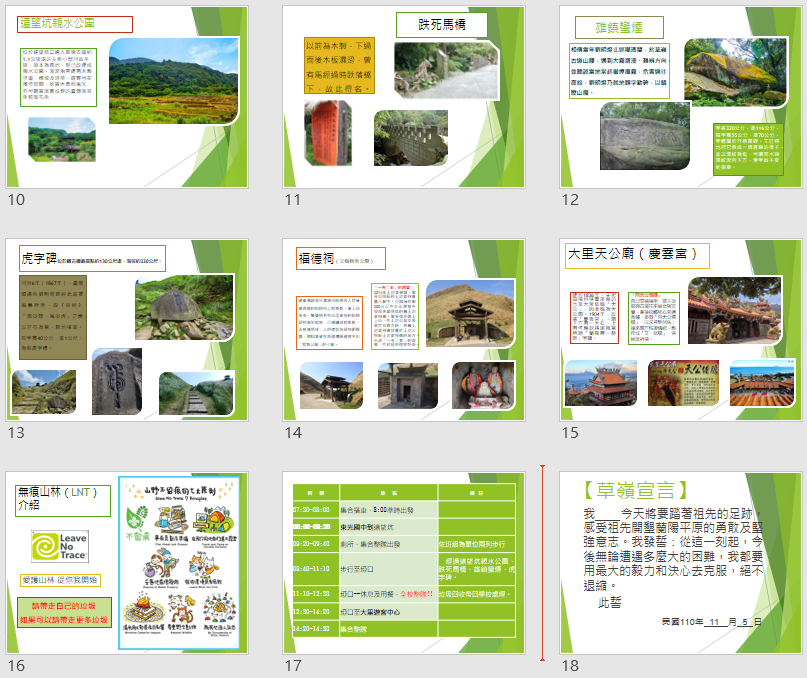 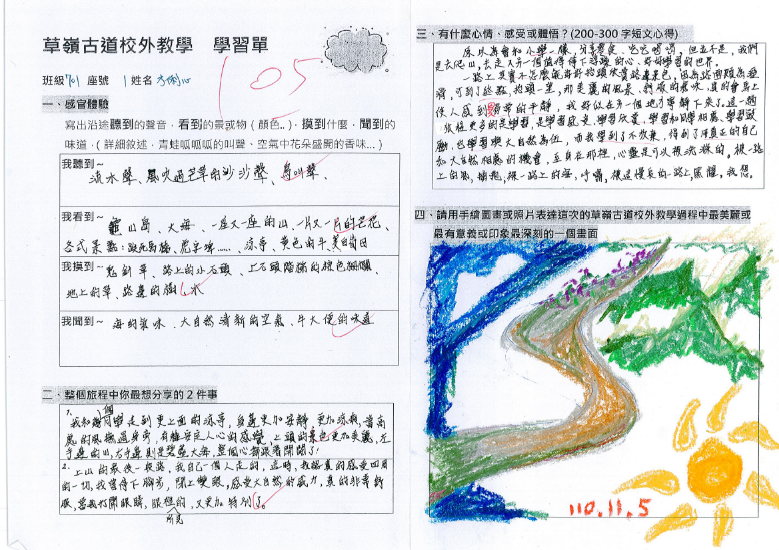 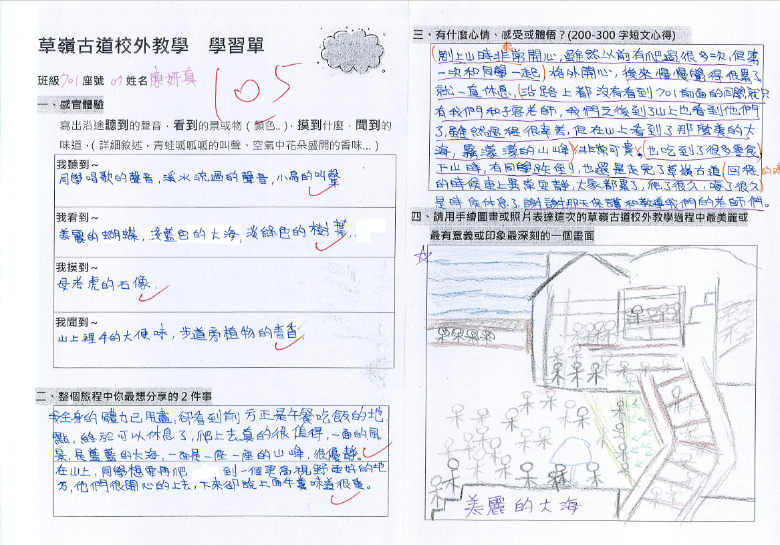 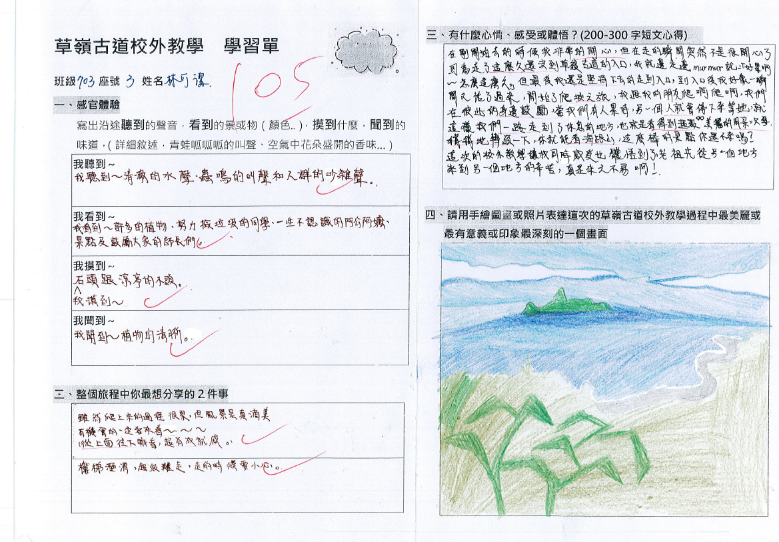 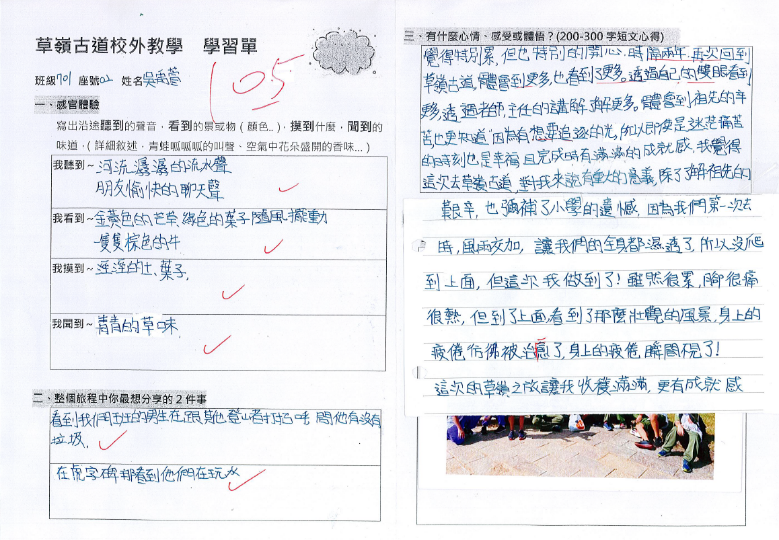 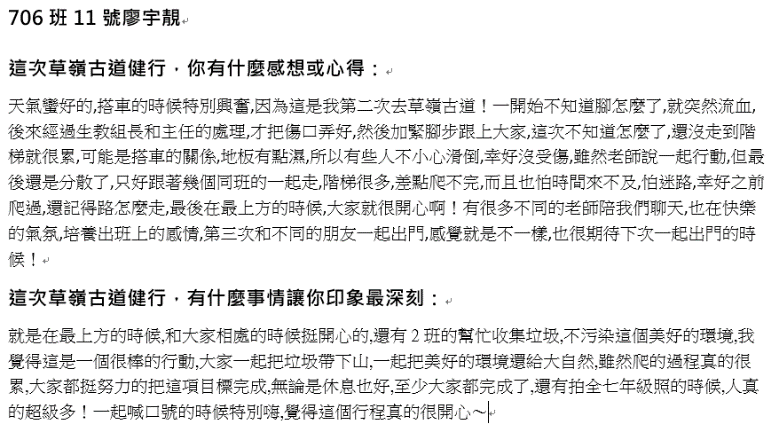 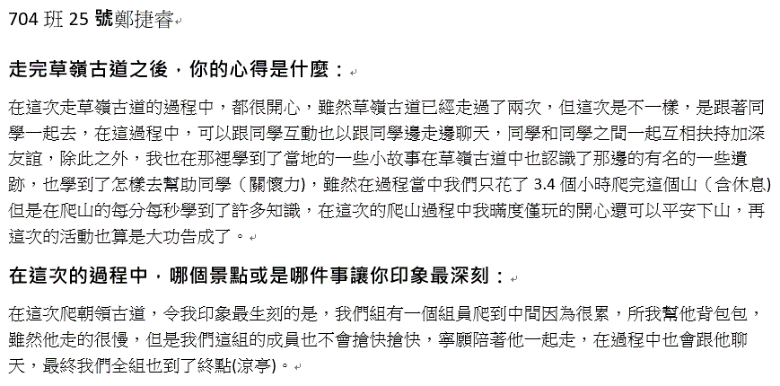 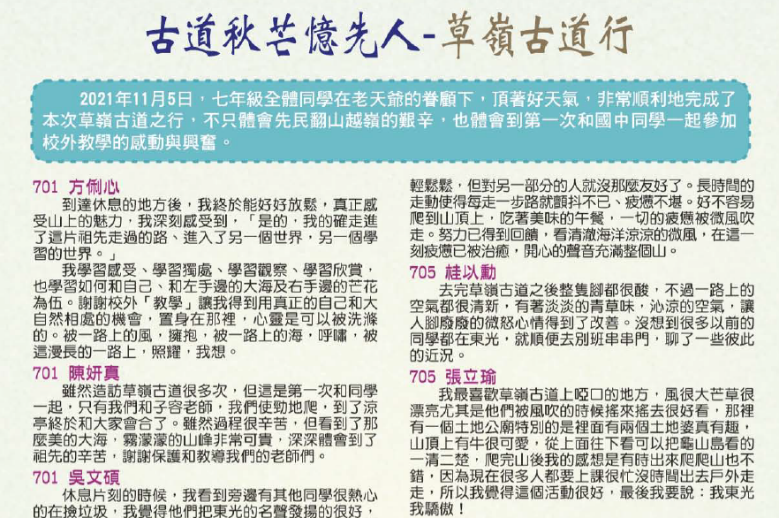 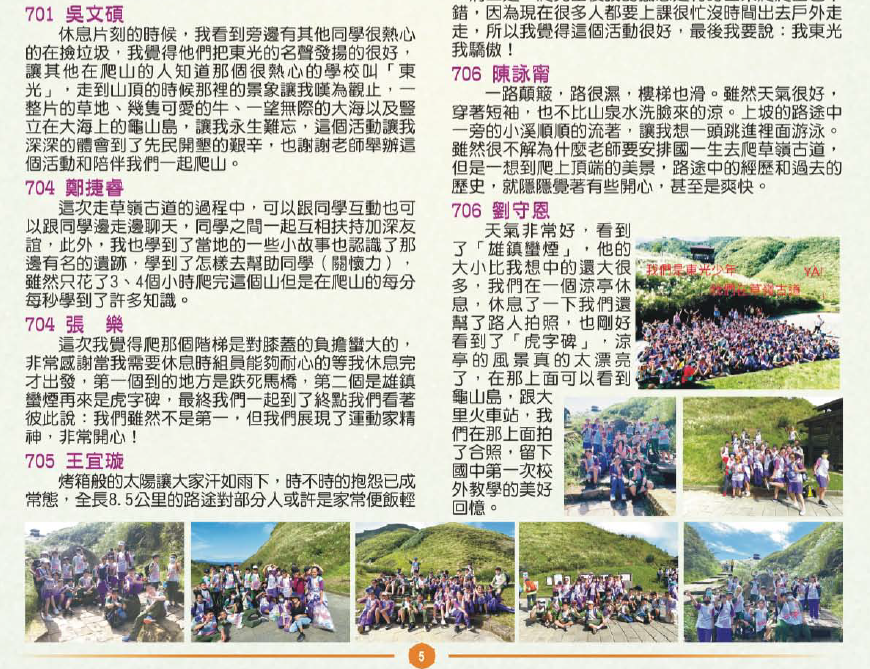 檢討事項問題解決策略與建議1、學生沒吃早餐就上山，結果體力不支。1、針對學生沒吃早餐上山，具體解決策略有：A、行前通知上應在強調其重要性；B、在前往草嶺古道的路程上，應再次詢問是否用早餐，並要同學盡快完成用早餐；C、隨行工作伙伴身上應準備巧克力、餅乾、糖果等高熱量的行動糧，可以立即提供給有需要的同學，補充能量。2、學生不慎跌倒發生意外傷害事件。2、針對學生不慎跌倒發生意外傷害事件，具體解決策略與建議有：A、建立發生意外傷害事件時學生互助與通報概念。B、建議安排隨行師長均需攜帶簡易急救包並擁有簡易清創包紮之能力。C、建立本校戶外教育課程後送醫療院所及通報家長之SOP。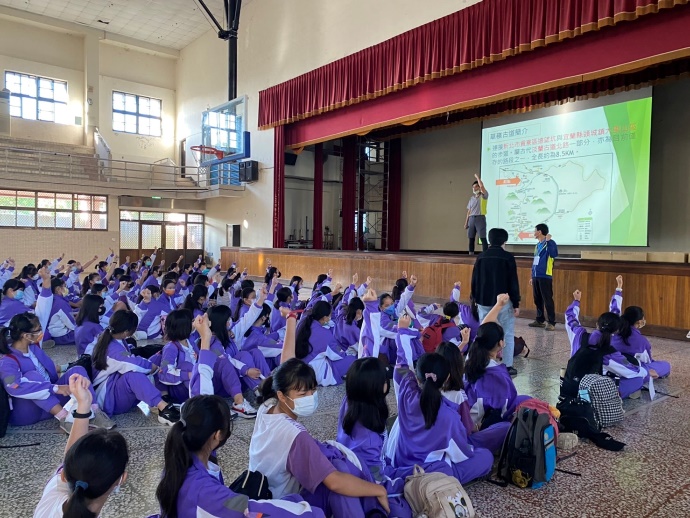 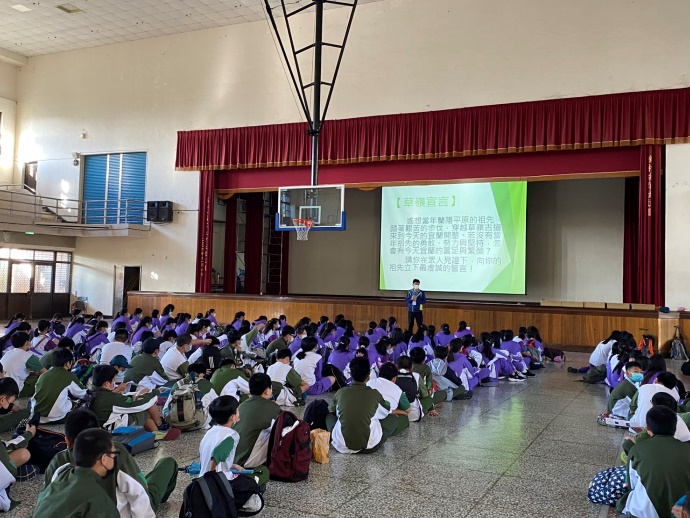 說明：出發前建立默契說明：校長勉勵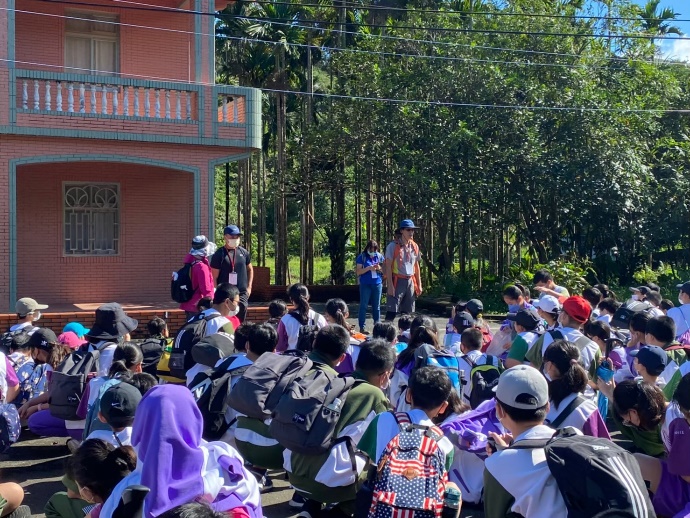 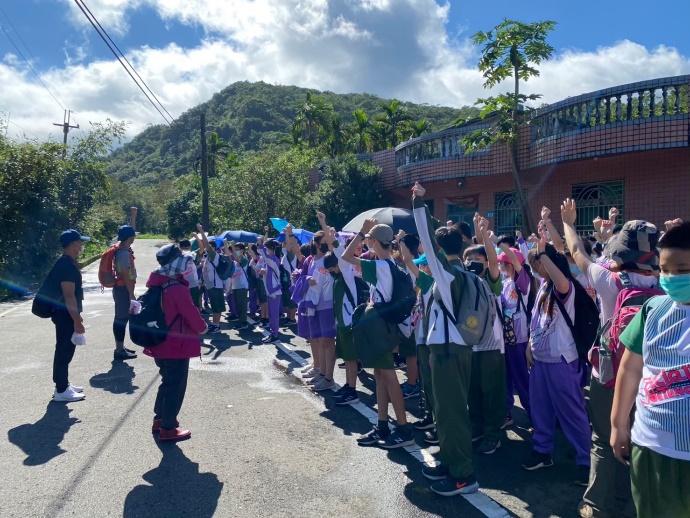 說明：遠望坑入口集結說明說明：透過手號讓同學能專注聆聽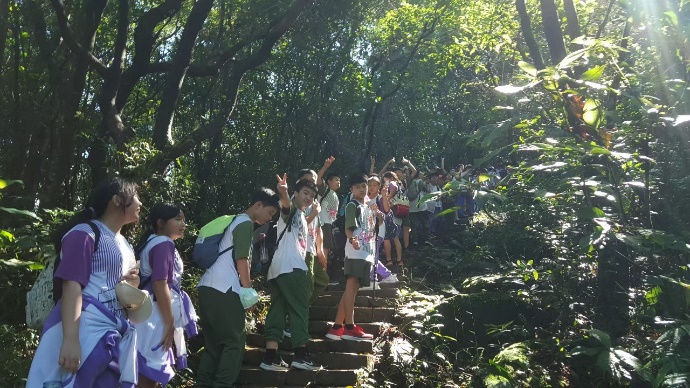 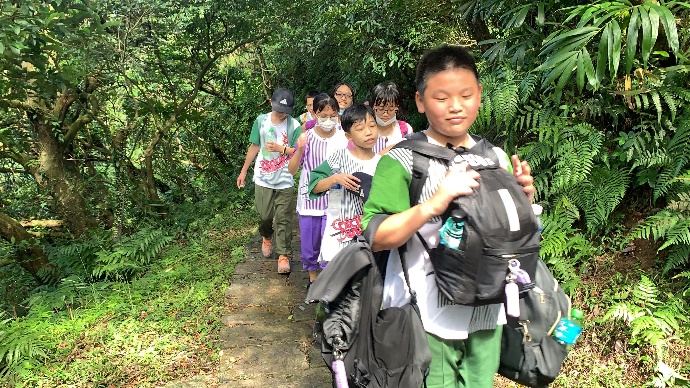 說明：小組開始古道踏查說明：小組互助背負行李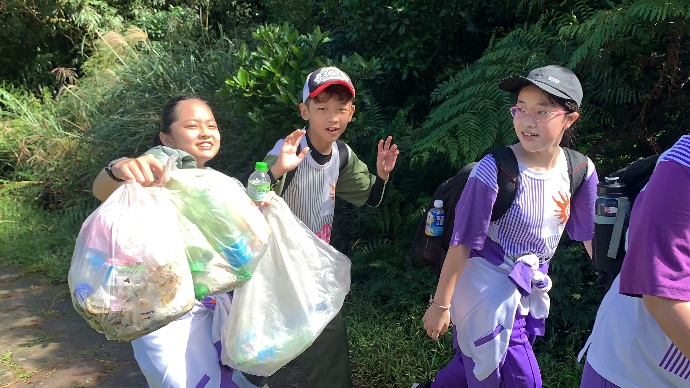 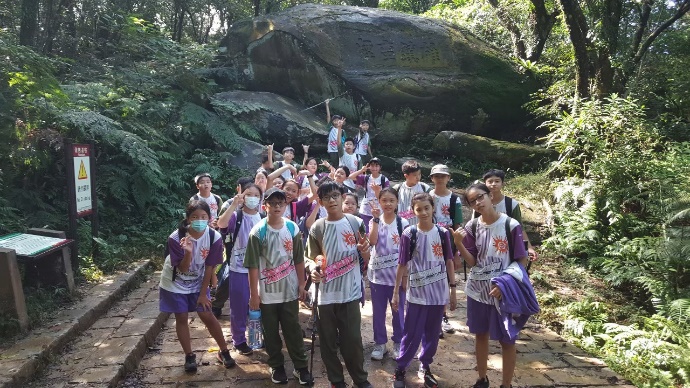 說明：沿途淨山撿拾垃圾說明：雄鎮蠻煙合照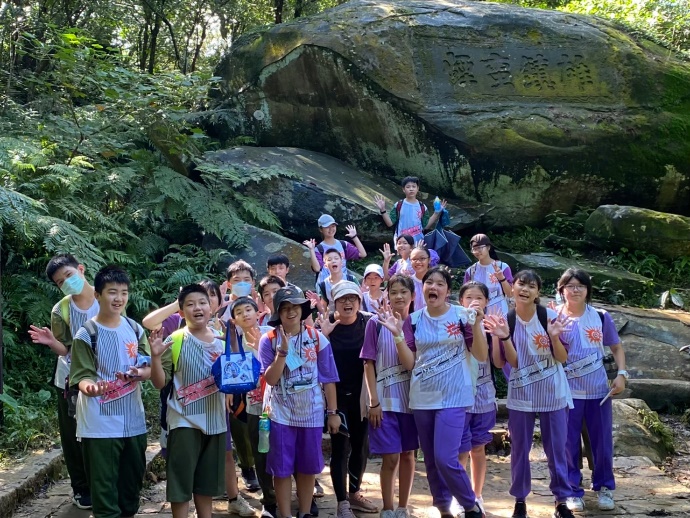 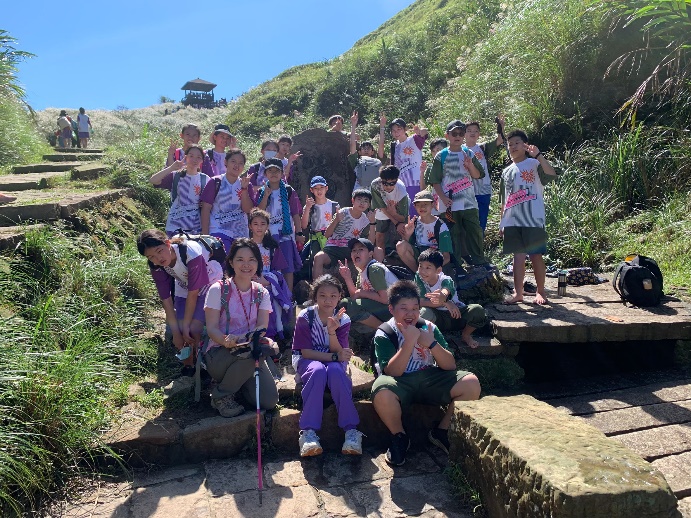 說明：雄鎮蠻煙班級合照說明：虎字碑班級合照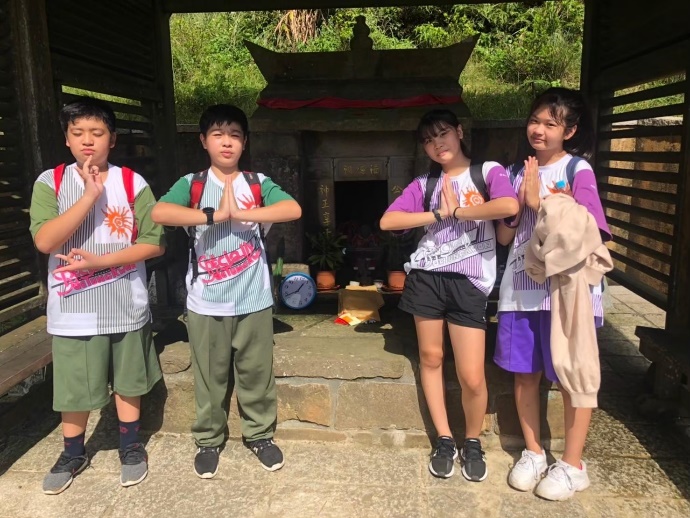 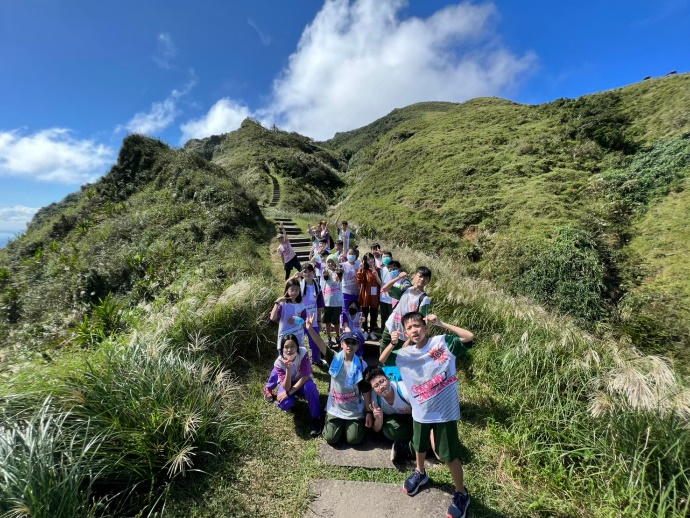 說明：埡口土地公廟小組合照說明：往桃源谷步道小走一段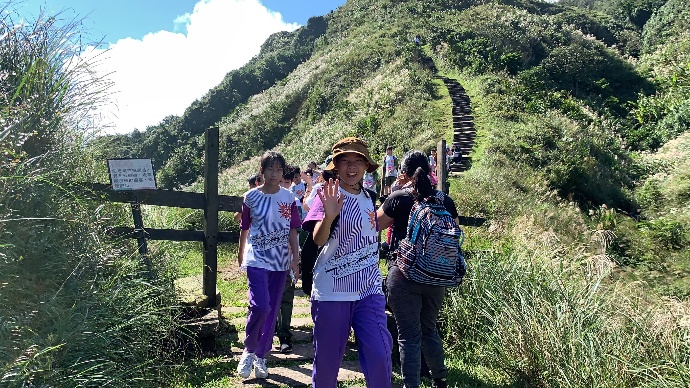 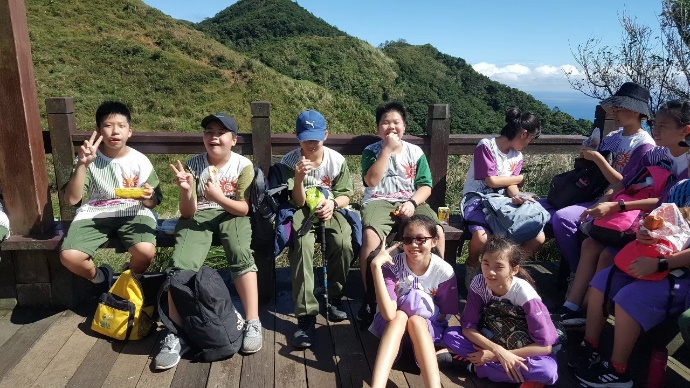 說明：桃源谷步道登高望遠說明：在埡口涼亭休息用午餐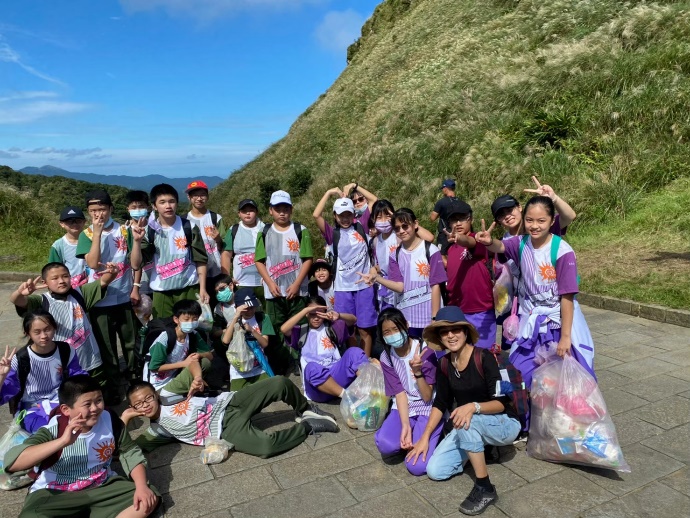 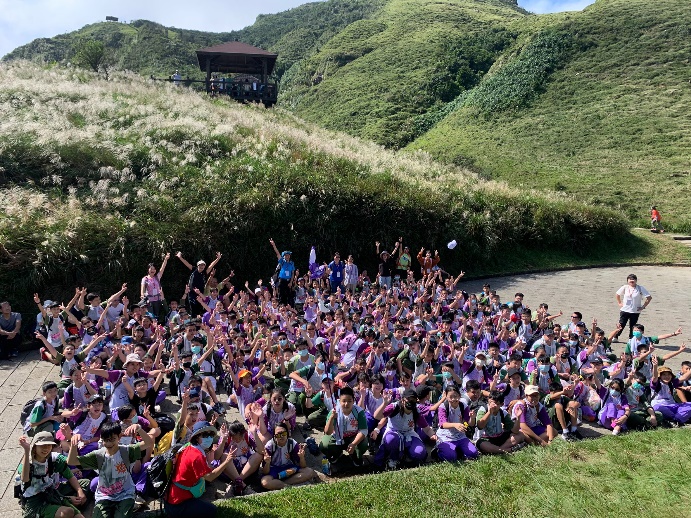 說明：在埡口班級合照說明：在埡口全校大合照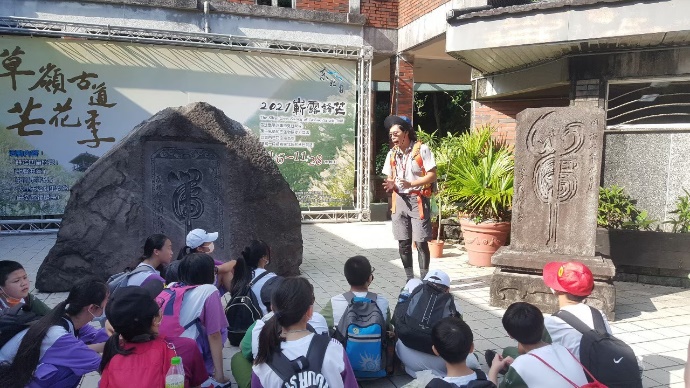 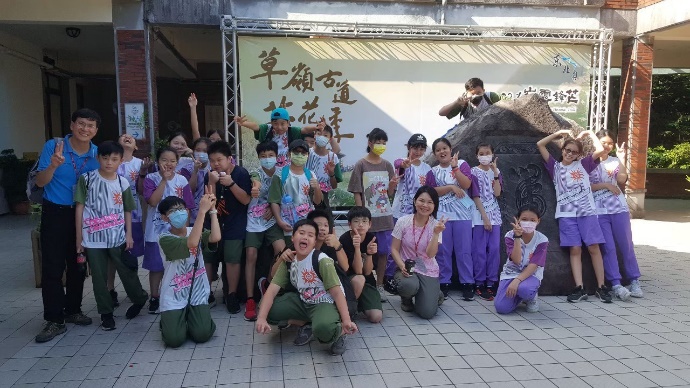 說明：講解虎字碑的不同說明：校長與班級合照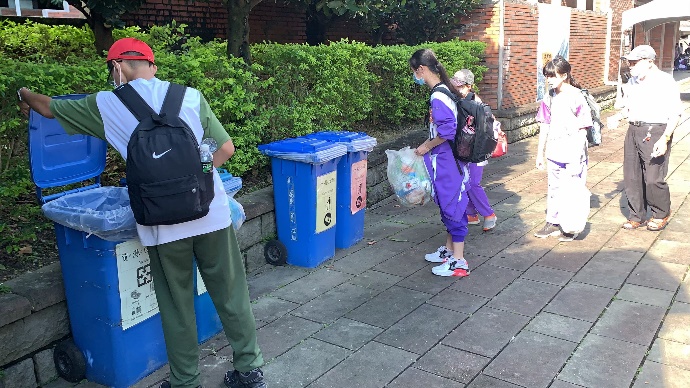 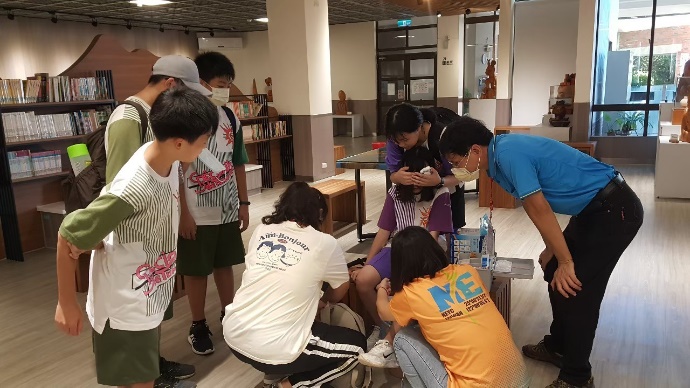 說明：將淨山成果分類回收說明：學生受傷緊急處理傷口並送醫